Информационная справкаобластного фестиваля традиционных северных ремесел«Древо жизни»  Областной фестиваль традиционных северных ремесел «Древо жизни» (далее – Фестиваль) проводится в рамках реализации государственной программы Архангельской области «Развитие образования и науки Архангельской области», утвержденной постановлением Правительства Архангельской области от 12 октября 2012 года № 463-пп.Программа фестиваля включал следующие мероприятия: конкурс рисунков «Древо жизни», конкурс «Моя мастерская», онлайн викторина «Древо жизни», вставка-конкурс ремесленных изделий северных ремесел «Древо жизни».Организаторами Семинара являются:министерство образования Архангельской области;государственное бюджетное образовательное учреждение дополнительного образования Архангельской области «Детская школа народных ремесел» (далее – ДШНР).Цель: сохранение, развитие и популяризация традиционных северных ремесел.Дата проведения: с 1 ноября 2022 г. по 11 января 2023 г.Место проведения: г. Архангельск, ГБОУ ДО АО «ДШНР», выставка в МУК  «АГКЦ» «Поморская АРТель»Мероприятия фестиваля:Конкурс рисунков «Древо жизни»На конкурс принимались электронные фотографии рисунков, выполненные на листах формата А4 и более, в любой технике на тему «Древо жизни». Все работы, представленные на конкурс, распределены по возрастным категориям.Участники: дети в возрасте 5 лет и старше.Конкурс «Моя мастерская»Принимали участие педагоги дополнительного образования, руководители творческих объединений.Для участия необходимо подготовить рассказ о своей мастерской (кабинете) по прилагаемой форме. Онлайн викторина «Древо жизни»Участниками были взрослые и дети, вне зависимости от рода занятий.Вопросы викторины позволяли не только проверить свои знания
в области традиционных северных ремесел, но и расширить их. Выставка-конкурс ремесленных изделий северных ремесел «Древо жизни»На выставку принимались изделия, выполненные в техниках традиционных северных ремесел (резьба по дереву, роспись по дереву, узорное вязание, северная вышивка, народная кукла, резьба по кости, плетение из бересты, плетение из соснового корня, ткачество, керамика, лоскутное шитье и т.д.). В изделиях прямо или косвенно отражалась тема фестиваля «Древо жизни».Номинация «Елочное украшение»Для участия в номинации необходимо было выполнить елочное украшение в любой технике.В выставке-конкурсе принимали участие взрослые и дети
(10-18 лет).Конкурс рисунков «Древо жизни»Количество участников (обучающиеся): 237 участников конкурса из 17 муниципальных образований Архангельской области: городской округ «Город Архангельск», городской округ Архангельской области «Город Новодвинск», городской округ Архангельской области «Северодвинск», городской округ Архангельской области «Город Коряжма», Котласский муниципальный район Архангельской области, Виноградовский муниципальный округ Архангельской области, Лешуконский муниципальный район Архангельской области, Плесецкий муниципальный округ Архангельской области, Няндомский муниципальный район Архангельской области, Красноборский муниципальный район Архангельской области, Холмогорский муниципальный район Архангельской области, Онежский муниципальный район Архангельской области, Вельский муниципальный район Архангельской области, Шенкурский муниципальный район Архангельской области, Ленский муниципальный район Архангельской области, Каргопольский муниципальный округ Архангельской области, Пинежский муниципальный район  Архангельской областиКонкурс «Моя мастерская»Количество участников (педагоги): 18 участников конкурса из 10 муниципальных образований Архангельской области: Городской округ «Город Архангельск», Городской округ Архангельской области «Город Коряжма», Вельский муниципальный район Архангельской области, Каргопольский муниципальный округ Архангельской области, Красноборский муниципальный район Архангельской области, Мезенский муниципальный район Архангельской области, Онежский муниципальный район Архангельской области, Пинежский муниципальный айон  Архангельской области, Плесецкий муниципальный округ Архангельской области, Шенкурский муниципальный район Архангельской областиВыставка-конкурс ремесленных изделий северных ремесел «Древо жизни»Количество участников (обучающиеся): 101 участник конкурса из 14 муниципальных образований Архангельской области: городской округ «Город Архангельск»,  Городской округ Архангельской области «Северодвинск», Городской округ Архангельской области «Город Новодвинск», Вельский муниципальный район Архангельской области, Вилегодский муниципальный округ Архангельской области, Виноградовский муниципальный округ Архангельской области, Красноборский муниципальный район Архангельской области, Котласский муниципальный район Архангельской области, Ленский муниципальный район Архангельской области, Онежский муниципальный район Архангельской области, Пинежский муниципальный район Архангельской области, Плесецкий муниципальный округ Архангельской области, Устьянский муниципальный район Архангельской области, Холмогорский муниципальный район Архангельской областиКоличество участников (педагоги): 61 участник конкурса из 14 муниципальных образований Архангельской области: городской округ «Город Архангельск»,  Городской округ Архангельской области «Северодвинск», Городской округ Архангельской области «Город Новодвинск», Городской округ Архангельской области «Город Коряжма», Виноградовский муниципальный округ Архангельской области, Каргопольский муниципальный округ Архангельской области,  Красноборский муниципальный район Архангельской области, Котласский муниципальный район Архангельской области, Ленский муниципальный район Архангельской области, Онежский муниципальный район Архангельской области, Мезенский муниципальный район Архангельской области, Плесецкий муниципальный округ Архангельской области, Устьянский муниципальный район Архангельской области, Шенкурский муниципальный район Архангельской области.Онлайн викторина «Древо жизни»Количество участников (обучающиеся): 95 участников викторины из 13 муниципальных образований Архангельской области: городской округ «Город Архангельск»,  городской округ Архангельской области «Северодвинск», Городской округ Архангельской области «Город Новодвинск», городской округ Архангельской области «Город Коряжма», Городской округ Архангельской области «Котлас», Вельский муниципальный район Архангельской области, Красноборский муниципальный район Архангельской области, Котласский муниципальный район Архангельской области, Коношский муниципальный район Архангельской области, Лешуконский муниципальный район Архангельской области, Онежский муниципальный район Архангельской области, Плесецкий муниципальный округ Архангельской области, Холмогорский муниципальный район Архангельской области.Количество участников (педагоги): 35 участников конкурса из 8 муниципальных образований Архангельской области: городской округ «Город Архангельск»,  городской округ Архангельской области «Северодвинск», городской округ Архангельской области «Город Новодвинск», городской округ Архангельской области «Город Коряжма», городской округ Архангельской области «Котлас», Вельский муниципальный район Архангельской области, Красноборский муниципальный район Архангельской области, Плесецкий муниципальный округ Архангельской области.Также в Фестивале принимали участие обучающиеся и педагоги из других регионов России.Жюри конкурсаВалькова Алёна - художник, мастер, Пинега.Кучумова Маргарита Павловна – руководитель образцовой студии изобразительноего искусства «Акварели» МУК «Ломоносовский ДК».Матвееева Ирина Александровна –педагог-организатор ГБУ ДО АО «ДХШ №1».Цыбун Ирина Владимировна – методист государственного бюджетного образовательного учреждения дополнительного образования Архангельской области «Дворец детского и юношеского творчества».Мусинова Елена Николаевна - методист филиала МБОУ «Емецкая СШ»-РЦДО.Окрепилова Мария Александровна - педагог дополнительного образования филиала дополнительного образования детей «Дом детского творчества» муниципального образовательного учреждения «Средняя общеобразовательная школа №1 города Коряжмы.Бурчевский Владимир Николаевич - председатель жюри, председатель попечительского совета государственного бюджетного образовательного учреждения дополнительного образования Архангельской области «Детская школа народны ремесел».Бондаренко Светлана Федоровна - преподаватель муниципального бюджетного учреждения дополнительного образования «Приморская детская школа искусств».Третьяков Михаил Юрьевич - мастер народных художественных промыслов Архангельской области.Результаты ФестиваляВыставка-конкурс ремесленных изделий северных ремесел «Древо жизни»Ёлочное украшение, взрослые1 место – Шеметова Екатерина Валентиновна, муниципальное бюджетное общеобразовательное учреждение «Плесецкая школа» филиал ДО РЦДО, Плесецкий муниципальный округ Архангельской области.2 место  Фарутина Ольга Николаевна, муниципальное бюджетное учреждение культуры «Центр народных ремёсел «Берегиня», Каргопольский муниципальный округ Архангельской области.3 место – Ярыгина Лариса Ауреловна, муниципальное бюджетное образовательное учреждение дополнительного образования детей «Комплексный Центр дополнительного образования», Ленский муниципальный район Архангельской области.Номинация Роспись по дереву, взрослые1 место - Жукова Оксана Михайловна,  муниципальное бюджетное учреждение дополнительного образования «Центр дополнительного образования», Виноградовский муниципальный округ Архангельской области.2 место – Рыжая Лариса Николаевна, государственное бюджетное образовательное учреждение дополнительного образования Архангельской области «Детская школа народных ремесел», городской округ «Город Архангельск».3 место – Шаврина Елена Юрьевна, муниципальное бюджетное учреждение дополнительного образования  городского округа «город Архангельск» "Соломбальский Дом детского творчества", городской округ «Город Архангельск».Номинация Текстиль, взрослые1 место – Громова Дарья Сергеевна, государственное бюджетное образовательное учреждение дополнительного образования Архангельской области «Детская школа народных ремесел», городской округ «Город Архангельск».2.место -  Шкут Надежда Васильевна, муниципальное бюджетное  общеобразовательное учреждение «Наводовская основная школа», Шенкурский муниципальный район Архангельской области.3 место – Петрова Лилия Валерьевна,  муниципальное автономное учреждение дополнительного образования городского округа "Город Архангельск" "Центр технического творчества, спорта и развития детей "Архангел", городской округ «Город Архангельск».Спец.диплом «За оригинальную подачу темы в нетрадиционной технике» - Батурина Людмила Сергеевне, Муниципальное бюджетное учреждение культуры «Устьянский центр народного творчества», Устьянский муниципальный район Архангельской областиНоминация  Народная кукла, взрослые1 место – Фафулева Ольга Валентиновна, городской округ Архангельской области «Город Новодвинск» 3 место – Беляева Анна Сергеевна, Устьянский муниципальный район Архангельской области.Категория дети, возрастная категория 8-10 лет1  место  - Надеин Артем,  муниципальное бюджетное учреждение дополнительного образования  городского округа «город Архангельск» "Соломбальский Дом детского творчества", городской округ «Город Архангельск».2 место  - Коновалов Кирилл Юрьевич, Муниципальное бюджетное общеобразовательное учреждение «Открытая (сменная) общеобразовательная школа г.Онега» филиал Муниципальный центр дополнительного образования, Онежский муниципальный район Архангельской области.3 место – Николаева София, Филиал МБОУ «Емецкая средняя школа» - Районный центр дополнительного образования, Холмогорский муниципальный район Архангельской области.Категория дети, возрастная категория 11-13 лет1  место  - Громов Глеб Владимирович, государственное бюджетное образовательное учреждение дополнительного образования Архангельской области «Детская школа народных ремесел», городской округ «Город Архангельск».2  место  - Фищук Дарья Алексеевна,  муниципальное бюджетное общеобразовательное учреждение «Пинежская средняя школа №117» муниципального образования «Пинежский муниципальный район», Пинежский муниципальный район Архангельской области3  место  - Маркова Вера, государственное бюджетное образовательное учреждение дополнительного образования Архангельской области «Детская школа народных ремесел», городской округ «Город Архангельск».Категория дети, возрастная категория 14-17 лет1 место – Кузьмина Мария Денисовна, государственное бюджетное образовательное учреждение дополнительного образования Архангельской области «Детская школа народных ремесел», городской округ «Город Архангельск».2 место – Сорокина Карина Алексеевна,  Северодвинск, Муниципальное автономное общеобразовательное учреждение "Средняя общеобразовательная школа №13", городской округ Архангельской области «Северодвинск».3 место – Анисимова Юлия, Дятлова Дарья, Гардаш Зоя, Государственное бюджетное общеобразовательное учреждение Архангельской области «Специальная (коррекционная) общеобразовательная школа № 15», городской округ Архангельской области «Северодвинск».Специальный диплом -  Исакова Александра, муниципальное бюджетное общеобразовательное учреждение «Пинежская средняя школа №117» муниципального образования «Пинежский муниципальный район», Пинежский муниципальный район Архангельской области Номинация «Елочные украшения», категория дети1 место – Покрышкина Дарья, Маслова Екатерина, Лавренчук Карина, Косопалова Диана,  муниципальное бюджетное общеобразовательное учреждение «Плесецкая школа» филиал ДО РЦДО, Плесецкий муниципальный округ Архангельской области.Конкурс «Моя мастерская»1 место – Королёва Марина Александровна, муниципальное бюджетное общеобразовательное учреждение «Пинежская средняя школа №117» муниципального образования «Пинежский муниципальный район», Пинежский муниципальный район Архангельской области2 место  - Чивиксина Татьяна Евгеньевна, Государственное бюджетное образовательное учреждение дополнительного образования Архангельской области «Дворец детского и юношеского творчества», городской округ «Город Архангельск».3 место – Селиванова Ирина Владимировна, МБОУ "Красноборская СШ" СП "Детский сад "Звездочка", Красноборский муниципальный район Архангельской области.РисункиВозрастная категория 5-6 лет1 место – Пономарёва Валерия, муниципальное бюджетное дошкольное образовательное учреждение «Детский сад №1 «Золотой петушок» комбинированного вида»,  городской округ Архангельской области «Северодвинск».2 место – Лодыгин Тигран Дмитриевич, муниципальное бюджетное дошкольное образовательное учреждение «Детский сад общеразвивающего вида  №12 «Голубок», Городской округ Архангельской области «Город Коряжма»3 место – Корзникова Милана Валерьевна, Муниципальное бюджетное дошкольное образовательное учреждение городского округа «Город Архангельск» «Детский сад комбинированного вида №159 «Золотая рыбка», Городской округ «Город Архангельск»3 место – Поромова Катя, Муниципальное бюджетное общеобразовательное учреждение «Наводовская основная школа», Шенкурский муниципальный район Архангельской областиВозрастная категория 7-8 лет1 место - Яхменен Злата Сергеевна, Муниципальное автономное общеобразовательное учреждение "Средняя общеобразовательная школа №13", городской округ Архангельской области «Северодвинск».2 место – Якимова Софья Витальевна, государственное бюджетное образовательное учреждение дополнительного образования Архангельской области «Детская школа народных ремесел», городской округ «Город Архангельск».3 место – Прокшина Мария Ивановна, государственное бюджетное образовательное учреждение дополнительного образования Архангельской области «Детская школа народных ремесел», городской округ «Город Архангельск».
Возрастная категория 9-10 лет1 место - Цаплина Елизавета, муниципальное автономное учреждение дополнительного образования городского округа "Город Архангельск" "Центр технического творчества, спорта и развития детей "Архангел", городской округ «Город Архангельск».2 место – Ковалёва Олеся Константиновна, муниципальное автономное учреждение дополнительного образования городского округа "Город Архангельск" "Центр технического творчества, спорта и развития детей "Архангел", городской округ «Город Архангельск».3 место – Макарова Мария, муниципальное автономное образовательное учреждение дополнительного образования ДЕТСКО-ЮНОШЕСКИЙ ЦЕНТР, Городской округ Архангельской области «Северодвинск»Возрастная категория  11-13 лет1 место - Патокина Ксения Михайловна, муниципальное автономное учреждение дополнительного образования городского округа "Город Архангельск" "Центр технического творчества, спорта и развития детей "Архангел", городской округ «Город Архангельск».2 место – Ковалёва Алёна Константиновна, муниципальное автономное учреждение дополнительного образования городского округа "Город Архангельск" "Центр технического творчества, спорта и развития детей "Архангел", городской округ «Город Архангельск».3 место – Савчук Карина Руслановна, муниципальное автономное учреждение дополнительного образования городского округа "Город Архангельск" "Центр технического творчества, спорта и развития детей "Архангел", городской округ «Город Архангельск».Категория 14+ лет1 место - Ковалёва Полина Константиновна, муниципальное автономное учреждение дополнительного образования городского округа "Город Архангельск" "Центр технического творчества, спорта и развития детей "Архангел", городской округ «Город Архангельск».2 место – Шевелева Софья Александровна, Муниципальное образовательное   учреждение «Средняя общеобразовательная школа № 5 г. Коряжмы»,  городской округ Архангельской области «Город Коряжма»3 место – Мелехина Василиса Игоревна, МУ ДО "Центр дополнительного образования городского округа Архангельской области "Котлас", Котласский муниципальный район Архангельской областиОнлайн викторина «Древо жизни»Победители детиТальков Владислав Николаевич, муниципальное бюджетное дошкольное образовательное учреждение городского округа "Город Архангельск" "Детский сад комбинированного вида №101" , городской округ «Город Архангельск»Драчёва Арина Сергеевна, "Филиал МБОУ "Емецкая средняя школа - Районный центр дополнительного образования", Холмогорский муниципальный район Архангельской областиКузнецова Лилия Александровна, Муниципальное бюджетное общеобразовательное учреждение городского округа "Город Архангельск" "Средняя школа № 95 имени П.Г. Лушева", Городской округ «Город Архангельск»Кузьмина Александра Максимовна, Муниципальное бюджетное общеобразовательное учреждение "Лешуконская средняя общеобразовательная школа", Лешуконский муниципальный район Архангельской областиПетухов Денис Александрович, Муниципальное бюджетное общеобразовательное учреждение городского округа «Город Архангельск» «Средняя школа № 10», Городской округ «Город Архангельск»Козлова Лилия Романовна, муниципальное автономное общеобразовательное учреждение "Средняя общеобразовательных школа №28", городской округ Архангельской области «Северодвинск»Крюкова Диана Олеговна, государственное бюджетное образовательное учреждение дополнительного образования Архангельской области «Детская школа народных ремесел», городской округ «Город Архангельск»Бабаян Сильва Араовна, Вайоцдзорская область, село Малишка, Средняя школа  имени М. В. Ломоносова с. Малишка, Победители: взрослыеПортареско Ирина Олеговна, Муниципальное бюджетное  общеобразовательное учреждение «Детский сад №69 «Дюймовочка» комбинированного вида», Городской округ Архангельской области «Северодвинск»Ольга Валерьевна Сковородкина, муниципальное бюджетное дошкольное образовательное учреждение городского округа «Город Архангельск» «Центр развития ребенка – детский сад № 173 «Подснежник», Городской округ «Город Архангельск»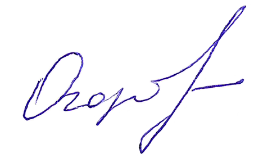 Директор	И.В. ОгородникИсполнитель Бобрецова О.И.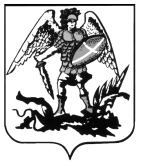 МИНИСТЕРСТВО ОБРАЗОВАНИЯ АРХАНГЕЛЬСКОЙ ОБЛАСТИГосударственное бюджетноеобразовательное учреждение дополнительного образования Архангельской области«Детская школа народных ремесел»просп. Чумбарова-Лучинского, д. 33,г. Архангельск, 163000Тел. (8182) 653396, факс. (8182) 204131E-mail: dshnr@yandex.ru           ____29.12.2022____ № ___181______На №_____________ от ____________Министерство образования Архангельской областиМООбразовательная организацияКоличество участников (педагогов)Городской округ «Город Архангельск»Муниципальное бюджетное дошкольное образовательное учреждение "Детский сад № 167"2Городской округ «Город Архангельск»Муниципальное бюджетное общеобразовательное учреждение городского округа "Город Архангельск" "Средняя школа № 95 имени П.Г. Лушева" 4Городской округ «Город Архангельск»Муниципальное бюджетное дошкольное образовательное учреждение городского округа «Город Архангельск» «Детский сад компенсирующего вида № 112 «Гвоздичка».2Городской округ «Город Архангельск»Муниципальное бюджетное учреждениедополнительного образования  городского округа «город Архангельск»"Соломбальский Дом детского творчества"4Городской округ «Город Архангельск»муниципальное бюджетное дошкольное образовательное учреждение муниципального образования «Город Архангельск» Центр развития ребенка - детский сад № 173 «Подснежник»9Городской округ «Город Архангельск»муниципальное бюджетное дошкольное образовательное учреждение Детский сад №167 «Улыбка»2Городской округ «Город Архангельск»Муниципальное бюджетное дошкольное образовательное учреждение муниципального образования «Город Архангельск» «Детский сад № 54» «Весёлые ребята»5Городской округ «Город Архангельск»Муниципальное бюджетное дошкольное образовательное учреждение городского округа «Город Архангельск» «Детский сад комбинированного вида №101»7Городской округ «Город Архангельск»муниципальное бюджетное дошкольное образовательное учреждение Детский сад №1481Городской округ «Город Архангельск»Государственное бюджетное образовательное учреждение дополнительного образования Архангельской области «Детская школа народных ремесел»17Городской округ «Город Архангельск»Муниципальное бюджетное дошкольное образовательное учреждение городского округа "Город Архангельск" 
"Детский сад комбинированного вида № 96 "Сосенка"1Городской округ «Город Архангельск»Муниципальное бюджетное дошкольное образовательное учреждение городского округа «Город Архангельск»  «Детский сад комбинированного вида № 66 «Беломорочка»6Городской округ «Город Архангельск»Муниципальное бюджетное общеобразовательное учреждение городского округа «Город Архангельск» «Основная школа № 48» 1Городской округ «Город Архангельск»муниципальное бюджетное дошкольное образовательное учреждение городского округа «Город Архангельск» «Детский сад комбинированного вида №104 «Росточек»2Городской округ «Город Архангельск»Муниципальное бюджетное дошкольное образовательное учреждение городского округа «Город Архангельск» «Детский сад комбинированного вида №159 «Золотая рыбка»2Городской округ «Город Архангельск»Государственное бюджетное учреждение для детей-сирот и детей оставшихся без попечения родителей
Архангельской области "Архангельский детский дом №1"1Городской округ «Город Архангельск»Муниципальное автономное учреждение дополнительного образования городского округа "Город Архангельск" "Центр технического творчества, спорта и развития детей "Архангел"7Городской округ «Город Архангельск»муниципальное бюджетное общеобразовательное учреждение городского округа "Город Архангельск" "Средняя школа № 82"1Городской округ «Город Архангельск»Муниципальное бюджетное общеобразовательное учреждение городского округа «Город Архангельск» «Основная школа № 48» 1Городской округ «Город Архангельск»Муниципальное бюджетное дошкольное образовательное учреждение городского округа «Город Архангельск» «Детский сад комбинированного вида № 154 «Колобок»3Городской округ «Город Архангельск»Муниципальное бюджетное дошкольное образовательное учреждение муниципального образования «Город Архангельск» «Детский сад общеразвивающего вида №77 «Морошка»2Городской округ «Город Архангельск»Муниципальное бюджетное учреждение дополнительного образования муниципального образования «Город Архангельск» «Детский (подростковый) центр „Радуга“1Городской округ «Город Архангельск»Муниципальное бюджетное общеобразовательное учреждение городского округа «Город Архангельск» С средняя школа №62 имени Героя Советского союза В.Ф. Маргелова»2Городской округ «Город Архангельск»Муниципальное бюджетное общеобразовательное учреждение городского округа "Город Архангельск" "Средняя школа № 8"1Городской округ «Город Архангельск»Муниципальное бюджетное дошкольное образовательное учреждение городского округа «Город Архангельск» «Детский сад общеразвивающего вида № 94» «Лесовичок»7Городской округ «Город Архангельск»Государственное бюджетное образовательное учреждение дополнительного образования Архангельской области «Дворец детского и юношеского творчества»4Городской округ Архангельской области «Город Новодвинск» муниципальное образовательное учреждение дополнительного образования «Детско- юношеский центр»4Городской округ Архангельской области «Северодвинск»Муниципальное бюджетное дошкольное образовательное учреждение «Детский сад № 49 «Белоснежка»3Городской округ Архангельской области «Северодвинск»Муниципальное бюджетное  общеобразовательное учреждение «Детский сад №69 «Дюймовочка» комбинированного вида»1Городской округ Архангельской области «Северодвинск»Муниципальное общеобразовательное учреждение «Средняя общеобразовательная школа №30» 2Городской округ Архангельской области «Северодвинск»Муниципальное автономное образовательное учреждение “Морская кадетская школа имени адмирала Котова Павла Григорьевича”5Городской округ Архангельской области «Северодвинск»Муниципальное автономное общеобразовательное учреждение Средняя общеобразовательная школа №11 г. Северодвинска4Городской округ Архангельской области «Северодвинск»муниципальное бюджетное дошкольное образовательное учреждение «Детский сад №1 «Золотой петушок» комбинированного вида»2Городской округ Архангельской области «Северодвинск»муниципальное бюджетное дошкольное образовательное учреждение ЦРР – «Детский сад №20 «Дружный хоровод»2Городской округ Архангельской области «Северодвинск»Муниципальное автономное общеобразовательное учреждение "Средняя общеобразовательная школа №13"1Городской округ Архангельской области «Северодвинск»Муниципальное автономное общеобразовательное учреждение "Средняя общеобразовательная школа  № 24"4Городской округ Архангельской области «Северодвинск»Государственное бюджетное учреждение Архангельской области для детей-сирот и детей, оставшихся без попечения родителей, «Северодвинский детский дом»5Городской округ Архангельской области «Северодвинск»Муниципальное автономное образовательное учреждение дополнительного образования ДЕТСКО-ЮНОШЕСКИЙ ЦЕНТР7Городской округ Архангельской области «Северодвинск»Муниципальное автономное дошкольное образовательное учреждение «Детский сад №82 «Гусельки» комбинированного вида»1Городской округ Архангельской области «Северодвинск»Муниципальное бюджетное дошкольное образовательное учреждение «Детский сад №85 «Малиновка» комбинированного типа2Городской округ Архангельской области «Город Коряжма»муниципальное бюджетное дошкольное образовательное учреждение «Детский сад 17 «Аленький цветочек»1Городской округ Архангельской области «Город Коряжма»муниципальное бюджетное дошкольное образовательное учреждение «Детский сад общеразвивающего вида  №12 «Голубок»6Городской округ Архангельской области «Город Коряжма»Муниципальное образовательное учреждение "Средняя общеобразовательная школа № 2 г. Коряжмы"5Городской округ Архангельской области «Город Коряжма»Муниципальное образовательное   учреждение«Средняя общеобразовательная школа № 5 г. Коряжмы»8Городской округ Архангельской области «Город Коряжма»Муниципальное дошкольное образовательное учреждение "Детский сад общеразвивающего вида №13 "Чебурашка"3Городской округ Архангельской области «Город Коряжма»муниципальное бюджетное дошкольное образовательное учреждение «Детский сад комбинированного вида №2 «Парусок»1Виноградовский муниципальный округ Архангельской областиЦентр Эстетического Воспитания. ЦЭВ «Вдохновение»3Котласский муниципальный район Архангельской областиМуниципальное общеобразовательное учреждение «Приводинская средняя общеобразовательная школа»2Котласский муниципальный район Архангельской областиМуниципальное общеобразовательное учреждение «Шипицынская средняя общеобразовательная школа»1Котласский муниципальный район Архангельской областиМуниципальное общеобразовательное учреждение «Удимская №1 средняя общеобразовательная школа»2Котласский муниципальный район Архангельской областиМУ ДО "Центр дополнительного образования городского округа Архангельской области "Котлас"3Лешуконский муниципальный район Архангельской областимуниципальное бюджетное общеобразовательное учреждение «Лешуконская средняя общеобразовательная школа»1Плесецкий муниципальный округ Архангельской областиГосударственное бюджетное учреждение Архангельской области для детей-сирот и детей, оставшихся без попечения родителей, «Плесецкий детский дом»2Плесецкий муниципальный округ Архангельской областиМуниципальное бюджетное дошкольное образовательное учреждение «Чебурашка»1Плесецкий муниципальный округ Архангельской областиГосударственное бюджетное образовательное учреждение Архангельской области «Савинская коррекционная образовательная школа-интернат»1Няндомский муниципальный район Архангельской областиОСП «Детский сад №1 «Василёк»3Няндомский муниципальный район Архангельской областиОСП «Детский сад №7 «Солнышко» МБДОУ «ЦРР-Детский сад №8 «Звездочка»3Красноборский муниципальный район Архангельской областиМуниципальное бюджетное общеобразовательное учреждение «Верхнеуфтюгская средняя школа им.Д.И.Плакидина»1Красноборский муниципальный район Архангельской областиМуниципальное бюджетное общеобразовательное учреждение «Пермогорская школа»2Холмогорский муниципальный район Архангельской областиМуниципальное бюджетное общеобразовательное учреждение «Рембуевская средняя школа»4Холмогорский муниципальный район Архангельской областиФилиал МБОУ «Емецкая СШ» - Районный Центр дополнительного образования1Холмогорский муниципальный район Архангельской областиМуниципальное бюджетное общеобразовательное учреждение «Луковецкая средняя школа имени Я.В.Самоварова»1Холмогорский муниципальный район Архангельской областиМуниципальное бюджетное общеобразовательное учреждение «Двинская средняя школа»6Онежский муниципальный район Архангельской областиМуниципальное бюджетное общеобразовательное учреждение «Открытая (сменная) общеобразовательная школа г.Онега» филиал Муниципальный центр дополнительного образования1Онежский муниципальный район Архангельской областиДетский сад «Росинка» филиал МБОУ «Средней школы №4 имени Дважды Героя Советского Союза Александра Осиповича Шабалина»2Онежский муниципальный район Архангельской областиМуниципальное бюджетное общеобразовательное учреждение «Кодинская средняя общеобразовательная школа»3Вельский муниципальный район Архангельской областиМуниципальное бюджетное  общеобразовательное учреждение «Верхне-Устькулойская основная школа №24»4Вельский муниципальный район Архангельской областиГБОУ АО «Вельская СКОШИ»1Вельский муниципальный район Архангельской областиМуниципальное бюджетное образовательное учреждение “Средняя школа №1 г. Вельска”11Вельский муниципальный район Архангельской областиМуниципальное общеобразовательное учреждение «Средняя школа №92 г.Вельска»1Шенкурский муниципальный район Архангельской областиМБОУ «Наводовская ОШ, филиал Наводовский детский сад5Шенкурский муниципальный район Архангельской областиМуниципальное бюджетное учреждение дополнительного образования " Детская школа искусств № 185Ленский муниципальный район Архангельской областимуниципальное бюджетное общеобразовательное учреждение «Козьминская средняя школа1Каргопольский муниципальный округ Архангельской областиМуниципальное общеобразовательное учреждение "Заречная начальная школа - детский сад"1Пинежский муниципальный район  Архангельской областиМБОУ «Пинежская СШ №117»3ИТОГОИТОГО237МООбразовательная организацияКоличество участников (педагогов)Городской округ «Город Архангельск»Муниципальное бюджетное дошкольное образовательное учреждение городского округа «Город Архангельск» Детский сад общеразвивающего вида № 94 «Лесовичок»1Городской округ «Город Архангельск»Муниципальное бюджетное дошкольное образовательное учреждение городского округа «Город Архангельск» «Детский сад компенсирующего вида № 112 «Гвоздичка»2Городской округ «Город Архангельск»Государственное бюджетное образовательное учреждение дополнительного образования Архангельской области «Дворец детского и юношеского творчества»1Городской округ «Город Архангельск»Муниципальное бюджетное учреждение дополнительного образования городского округа «Город Архангельск» «Соломбальский Дом детского творчества»1Городской округ «Город Архангельск»Государственное бюджетное образовательное учреждение дополнительного образования Архангельской области «Детская школа народных ремесел»2Городской округ «Город Архангельск»Гончарная мастерская АртКерамика1Городской округ Архангельской области «Город Коряжма»Муниципальное дошкольное образовательное учреждение  «Детский сад общеразвивающего вида №12 «Голубок»1Городской округ Архангельской области «Город Коряжма»Филиал дополнительного образования детей «Дом детского творчества» МОУ «СОШ №1 г. Коряжмы» 1Вельский муниципальный район Архангельской областиМуниципальное общеобразовательное учреждение «Средняя общеобразовательная школа №92 г.Вельска»1Каргопольский муниципальный округ Архангельской областиМуниципальное общеобразовательное учреждение «Печниковская средняя школа»1Красноборский муниципальный район Архангельской областиМуниципальное бюджетное общеобразовательное учреждение "Красноборская средняя школа" муниципального образования "Красноборский муниципальный район" Архангельской области  структурное подразделение  "Детский сад "Звёздочка" 1Мезенский муниципальный район Архангельской областиМуниципальное бюджетное общеобразовательное учреждение «Каменская средняя школа Мезенского района»1Онежский муниципальный район Архангельской областиМуниципальное бюджетное общеобразовательное учреждение «Открытая (сменная) общеобразовательная школа г.Онега» филиал Муниципальный центр дополнительного1Пинежский муниципальный айон  Архангельской областиМуниципальное бюджетное общеобразовательное учреждение «Пинежская средняя школа №117» муниципального образования «Пинежский муниципальный район»1Плесецкий муниципальный округ Архангельской областимуниципальное бюджетное дошкольное образовательное учреждение «Детский сад «Золотой петушок»1Шенкурский муниципальный район Архангельской областиГосударственное бюджетное образовательное учреждение Архангельской области «Шенкурская специальная (коррекционная) общеобразовательная школа-интернат»1ИТОГОИТОГО18МООбразовательная организацияКоличество участников (педагогов)Городской округ «Город Архангельск»Государственное бюджетное образовательное учреждение дополнительного образования Архангельской области «Детская школа народных ремесел»11Городской округ «Город Архангельск»Муниципальное бюджетное учреждение дополнительного образования «Ломоносовский дом детского творчества»5Городской округ «Город Архангельск»Муниципальное бюджетное дошкольное образовательное учреждение ГО «Город Архангельск» «Детский сад комбинированного вида №159«Золотая рыбка»1Городской округ «Город Архангельск»Государственное бюджетное образовательное учреждение дополнительного образования Архангельской области «Дворец детского и юношеского творчества»3Городской округ «Город Архангельск»муниципальное бюджетное учреждение дополнительного образования городского округа "Город Архангельск""Детский (подростковый) центр "Радуга" 1Городской округ «Город Архангельск»Гончарная мастерская «АртКерамика»12Городской округ «Город Архангельск»Муниципальное бюджетное учреждение дополнительного образования городского округа «Город Архангеьск» «Соломбальский Дом детского творчества»2Городской округ «Город Архангельск»Государственное бюджетное общеобразовательное учреждение Архангельской области «Специальная (коррекционная) общеобразовательная школа №31»3Городской округ «Город Архангельск»муниципальное бюджетное общеобразовательное учреждение городского округа «Майская горка» «Средняя школа № 95 имени П.Г.Лушева»1Городской округ Архангельской области «Северодвинск»Государственное бюджетное общеобразовательное учреждение Архангельской области «Специальная (коррекционная) общеобразовательная школа № 15»  5Городской округ Архангельской области «Северодвинск»МАОУ «Средняя общеобразовательная школа №13»2Городской округ Архангельской области «Город Новодвинск»муниципальная образовательная организация дополнительного образования «Детско-юношеский центр»4Городской округ Архангельской области «Город Новодвинск»Муниципальное образовательное учреждение дополнительного образования «Дом детского творчества»8Городской округ Архангельской области «Город Новодвинск»Государственное бюджетное общеобразовательное учреждение Архангельской области «Специальная (коррекционная) общеобразовательная школа №5»1Вельский муниципальный район Архангельской областиМуниципальное бюджетное  общеобразовательное учреждение «Верхне-Устькулойская основная школа №24»4Вельский муниципальный район Архангельской областиГосударственное бюджетное общеобразовательное учреждение Архангельской области «Вельская специальная (коррекционная) общеобразовательная школа – интернат»1Вилегодский муниципальный округ Архангельской областиМуниципальное бюджетное образовательное учреждение «Павловская средняя общеобразовательная школа»3Виноградовский муниципальный округ Архангельской областиЦентр эстетического воспитания «Вдохновение»4Виноградовский муниципальный округ Архангельской областиМуниципальное бюджетное учреждение дополнительного образования «Центр дополнительного образования»3Красноборский муниципальный район Архангельской областиМуниципальное бюджетное общеобразовательное учреждение «Верхнеуфтюгская средняя школа им.Д.И.Плакидина»1Котласский муниципальный район Архангельской областиГБУ АО «Сольвычегодский детский дом»2Ленский муниципальный район Архангельской областибюджетное образовательное учреждение дополнительного образования детей «Комплексный Центр дополнительного образования»1Онежский муниципальный район Архангельской областиМуниципальное бюджетное общеобразовательное учреждение «Открытая (сменная) общеобразовательная школа г.Онега» филиал Муниципальный центр дополнительного образования. 2Пинежский муниципальный район Архангельской областиМуниципальное бюджетное общеобразовательное учреждение «Пинежская средняя школа №117» муниципального образования «Пинежский муниципальный район»5Плесецкий муниципальный округ Архангельской областиМБОУ «Плесецкая школа» филиал ДО РЦДО6Плесецкий муниципальный округ Архангельской областиГосударственное бюджетное общеобразовательное учреждение Архангельской области «Савинская специальная (коррекционная) общеобразовательная школа-интернат»1Устьянский муниципальный район Архангельской областиМуниципальное бюджетное учреждение культуры «Устьянский центр народного творчества» 6Холмогорский муниципальный район Архангельской областиМуниципальное бюджетное общеобразовательное учреждение «Двинская средняя школа»1Холмогорский муниципальный район Архангельской областиФилиал МБОУ «Емецкая средняя школа» - Районный центр дополнительного образования2ИТОГОИТОГО101МООбразовательная организацияКоличество участников (педагогов)Городской округ «Город Архангельск»Муниципальное бюджетное учреждениедополнительного образования  городского округа «город Архангельск»"Соломбальский Дом детского творчества"1Городской округ «Город Архангельск»Государственное бюджетное образовательное учреждение дополнительного образования Архангельской области «Детская школа народных ремесел»2Городской округ «Город Архангельск»Муниципальное автономное учреждение дополнительного образования городского округа "Город Архангельск" "Центр технического творчества, спорта и развития детей "Архангел"1Городской округ «Город Архангельск»Муниципальное бюджетное дошкольное образовательное учреждение городского округа «Город Архангельск» «Центр развития ребенка – детский сад № 173 «Подснежник»6Городской округ «Город Архангельск»Государственное бюджетное учреждение Архангельской области «Производственно-технический центр»1Городской округ «Город Архангельск»Муниципальное бюджетное дошкольное образовательное учреждение Детский сад №167 «Улыбка»5Городской округ «Город Архангельск»Муниципальное бюджетное дошкольное образовательное учреждение ГО «Город Архангельск» «Детский сад комбинированного вида №135 «Дюймовочка»2Городской округ «Город Архангельск»Муниципальное бюджетное дошкольное образовательное учреждение городского округа «Город Архангельск» «Детский сад комбинированного вида №101»2Городской округ «Город Архангельск»Муниципальное бюджетное дошкольное образовательное учреждение городского округа "Город Архангельск" "Детский сад комбинированного вида № 104 "Росточек"5Городской округ «Город Архангельск»Муниципальное бюджетное дошкольное образовательное учреждение Детский сад №174 «Ягодка»3Городской округ «Город Архангельск»Муниципальное автономное дошкольное образовательное учреждение городского округа «Город Архангельск» «Детский сад комбинированного вида № 7 «Семицветик»1Городской округ «Город Архангельск»Муниципальное бюджетное дошкольное образовательное учреждение городского округа «Город Архангельск»  «Детский сад комбинированного вида № 66 «Беломорочка»3Городской округ Архангельской области «Северодвинск»Муниципальное бюджетное дошкольное образовательное учреждение №66 «Беломорочка»1Городской округ Архангельской области «Северодвинск»Муниципальное бюджетное дошкольное образовательное учреждение «Детский сад «69 «Дюймовочка» комбинированного вида»1Городской округ Архангельской области «Город Новодвинск»муниципальная образовательная организация дополнительного образования «Детско-юношеский центр»2Городской округ Архангельской области «Город Коряжма»Муниципальное дошкольное образовательное учреждение «Детский сад общеразвивающего вида № 12 «Голубок»3Городской округ Архангельской области «Город Коряжма»Муниципальное дошкольное образовательное учреждение «Детский сад № 17 «Аленький цветочек»3Виноградовский муниципальный округ Архангельской областиМуниципальное бюджетное дошкольное образовательное учреждение «Центр дополнительного образования»1Каргопольский муниципальный округ Архангельской областиМуниципальное бюджетное учреждение культуры «Центр народных ремёсел «Берегиня»1Красноборский муниципальный район Архангельской областиМуниципальное бюджетное общеобразовательное учреждение «Верхнеуфтюгская средняя школа им.Д.И.Плакидина»2Муниципальное бюджетное  общеобразовательное учреждение Черевковская средняя школа1Котласский муниципальный район Архангельской областиГБУ АО «Сольвычегодский детский дом»1Ленский муниципальный район Архангельской областиМуниципальное бюджетное образовательное учреждение дополнительного образования детей «Комплексный Центр дополнительного образования»2Мезенский муниципальный район Архангельской областиМуниципальное бюджетное общеобразовательное учреждение «Каменская средняя школа Мезенского района»1Онежский муниципальный район Архангельской областиМуниципальное бюджетное общеобразовательное учреждение СШ№4 «им. Дважды Героя Советского Союза А.О. Шабалина» филиал «Детский сад «Улыбка»2Плесецкий муниципальный округ Архангельской областиМуниципальное бюджетное общеобразовательное учреждение «Плесецкая школа» филиал ДО РЦДО2Плесецкий муниципальный округ Архангельской областимуниципальное бюджетное дошкольное образовательное учреждение «Детский сад "Чебурашка»" 2Устьянский муниципальный район Архангельской областиМуниципальное бюджетное учреждение культуры «Устьянский центр народного творчества» 1Шенкурский муниципальный район Архангельской областиМуниципальное бюджетное  общеобразовательное учреждение «Наводовская основная школа»2Шенкурский муниципальный район Архангельской областиМБУК «Шенкурский районный краеведческий музей»1ИТОГОИТОГО61МООбразовательная организацияКоличество участников (педагогов)Городской округ «Город Архангельск»Государственное бюджетное образовательное учреждение дополнительного образования Архангельской области «Детская школа народных ремесел»6Городской округ «Город Архангельск»Муниципальное бюджетное учреждение дополнительного образования муниципального образования «Город Архангельск» «Детский (подростковый) центр „Радуга“2Городской округ «Город Архангельск»Муниципальное автономное учреждение дополнительного образования городского округа "Город Архангельск" "Центр технического творчества, спорта и развития детей "Архангел"2Городской округ «Город Архангельск»Муниципальное бюджетное общеобразовательное учреждение городского округа "Город Архангельск" "Основная школа № 48"1Городской округ «Город Архангельск»Муниципальное бюджетное общеобразовательное учреждение городского округа «Город Архангельск» «Средняя школа № 10»1Городской округ «Город Архангельск»Муниципальное бюджетное общеобразовательное учреждение городского округа "Город Архангельск" "Средняя школа № 95 имени П.Г. Лушева"4Городской округ «Город Архангельск»Муниципальное бюджетное общеобразовательное учреждение городского округа "Город Архангельск" "Гимназия № 25"1Городской округ «Город Архангельск»Муниципальное бюджетное общеобразовательное учреждение городского округа «Город Архангельск» С средняя школа №62 имени Героя Советского союза В.Ф. Маргелова»4Городской округ «Город Архангельск»Муниципальное бюджетное общеобразовательное учреждение городского округа «город Архангельск» «Средняя школа № 93 имени 77-й гвардейской Московско-Черниговской стрелковой дивизии»1Городской округ «Город Архангельск»Муниципальное бюджетное дошкольное образовательное учреждение муниципального образования «Город Архангельск» «Детский сад общеразвивающего вида №77 «Морошка»1Городской округ «Город Архангельск»Муниципальное бюджетное дошкольное образовательное учреждение городского округа «Город Архангельск» «Детский сад комбинированного вида №101»3Городской округ «Город Архангельск»Муниципальное бюджетное дошкольное образовательное учреждение ГО «Город Архангельск» «Детский сад комбинированного вида №159«Золотая рыбка»2Городской округ Архангельской области «Северодвинск»муниципальное автономное общеобразовательное учреждение "Северодвинская гимназия №14"1Городской округ Архангельской области «Северодвинск»Муниципальное автономное общеобразовательное учреждение "Средняя общеобразовательная школа № 13"3Городской округ Архангельской области «Северодвинск»муниципальное автономное образовательное учреждение “Морская кадетская школа имени адмирала Котова Павла Григорьевича”4Городской округ Архангельской области «Северодвинск»Муниципальное автономное общеобразовательное учреждение "Средняя общеобразовательная школа № 28"2Городской округ Архангельской области «Северодвинск»муниципальное бюджетное дошкольное образовательное учреждение «Детский сад №1 «Золотой петушок» комбинированного вида»1Городской округ Архангельской области «Северодвинск»Муниципальное автономное дошкольное образовательное учреждение Центр развития ребенка - "Детский сад № 44 "Веселые нотки"1Городской округ Архангельской области «Северодвинск»государственное автономное профессиональное образовательное учреждение Архангельской области "Северодвинский техникум социальной инфраструктуры"4Городской округ Архангельской области «Северодвинск»Муниципальное автономное образовательное учреждение дополнительного образования ДЕТСКО-ЮНОШЕСКИЙ ЦЕНТР1Городской округ Архангельской области «Город Новодвинск»муниципальная образовательная организация дополнительного образования «Детско-юношеский центр»1Городской округ Архангельской области «Город Коряжма»муниципальное бюджетное дошкольное образовательное учреждение «Детский сад общеразвивающего вида  №12 «Голубок»5Городской округ Архангельской области «Город Коряжма»Филиал дополнительного образования детей "Дом детского творчества" муниципального образовательного учреждения "Средняя общеобразовательная школа №1 города Коряжмы"5Городской округ Архангельской области «Город Коряжма»муниципальное образовательное учреждение «Средняя общеобразовательная школа № 2 г. Коряжмы»2Городской округ Архангельской области «Город Коряжма»МОУ “Средняя общеобразовательная школа №31Городской округ Архангельской области «Город Коряжма»ФДОД "Дом детского творчества" МОУ "СОШ №1 г. Коряжмы"5Городской округ Архангельской области «Котлас»Муниципальное общеобразовательное учреждение «Средняя общеобразовательная школа № 82»3Вельский муниципальный район Архангельской областиМБОУ "СШ №90 п.Кулой" структурное подразделение "Детский сад №148 "Подснежник"1Вельский муниципальный район Архангельской областиМуниципальное бюджетное общеобразовательное учреждение "Угреньгская основная школа № 10"3Красноборский муниципальный район Архангельской областиМуниципальное бюджетное общеобразовательное учреждение "Пермогорская школа"1Красноборский муниципальный район Архангельской областиМуниципальное бюджетное общеобразовательное учреждение «Верхнеуфтюгская средняя школа им.Д.И.Плакидина»1Коношский муниципальный район Архангельской областиМуниципальное бюджетное учреждение дополнительного образования "Детская школа искусств N8" структурное подразделение "Детская школа искусств N51"7Коношский муниципальный район Архангельской областиГБУ АО "Коношский детский дом"1Котласский муниципальный район Архангельской областиГБУ АО «Сольвычегодский детский дом»2Котласский муниципальный район Архангельской областиМуниципальное общеобразовательное учреждение «Шипицынская средняя общеобразовательная школа»2Лешуконский муниципальный район Архангельской областиМуниципальное бюджетное общеобразовательное учреждение "Лешуконская средняя общеобразовательная школа"1Онежский муниципальный район Архангельской областиМуниципальное бюджетное общеобразовательное учреждение «Открытая (сменная) общеобразовательная школа г.Онега» филиал Муниципальный центр дополнительного образования2Плесецкий муниципальный округ Архангельской областиМБОУ " Североонежская школа" филиал ДО " Дом детского творчества"1Плесецкий муниципальный округ Архангельской областиГБУ АО "Плесецкий детский дом"1Холмогорский муниципальный район Архангельской областиГосударственное бюджетное учреждениеАрхангельской области для детей-сироти детей, оставшихся без попечения родителей,«Рембуевский детский дом»1Холмогорский муниципальный район Архангельской областиФилиал "Емецкая средняя школа" - Районный центр дополнительного образования3Холмогорский муниципальный район Архангельской областиМуниципальное бюджетное общеобразовательное учреждение «Луковецкая средняя школа имени Я.В.Самоварова»1ИТОГОИТОГО95МООбразовательная организацияКоличество участников (педагогов)Городской округ «Город Архангельск»Муниципальное бюджетное дошкольное образовательное учреждение городского округа «Город Архангельск» «Центр развития ребенка – детский сад № 173 «Подснежник»3Городской округ «Город Архангельск»муниципальное бюджетное дошкольное образовательное учреждение городского округа «Город Архангельск» «Детский сад комбинированного вида №104 «Росточек»1Городской округ «Город Архангельск»Муниципальное бюджетное дошкольное образовательное учреждение Детский сад №174 «Ягодка»1Городской округ «Город Архангельск»Муниципальное бюджетное дошкольное образовательное учреждение городского округа «Город Архангельск» «Детский сад комбинированного вида №101»1Городской округ «Город Архангельск»МБДОУ «Детский сад комбинированного вида №135 «Дюймовочка»1Городской округ «Город Архангельск»муниципальное бюджетное дошкольное образовательное учреждение городского округа "Город Архангельск" Детский сад комбинированного вида №116 "Загадка"1Городской округ Архангельской области «Северодвинск»Государственное бюджетное общеобразовательное учреждение Архангельской области «Специальная (коррекционная) общеобразовательная школа № 15»  1Городской округ Архангельской области «Северодвинск»муниципальное бюджетное дошкольное образовательное учреждение «Детский сад № 89 «Умка» комбинированного вида»1Городской округ Архангельской области «Северодвинск»Муниципальное бюджетное дошкольное образовательное учреждение «Детский сад № 49 «Белоснежка»2Городской округ Архангельской области «Северодвинск»государственное автономное профессиональное образовательное учреждение Архангельской области "Северодвинский техникум социальной инфраструктуры"1Городской округ Архангельской области «Город Новодвинск»Государственное бюджетное стационарное учреждение социального обслуживания системы социальной защиты населения Архангельской области «Новодвинский детский дом-интернат для детей с серьезными нарушениями в интеллектуальном развитии»1Городской округ Архангельской области «Город Коряжма»муниципальное бюджетное дошкольное образовательное учреждение «Детский сад общеразвивающего вида  №12 «Голубок»12Городской округ Архангельской области «Город Коряжма»муниципальное образовательное учреждение «Средняя общеобразовательная школа № 2 г. Коряжмы»3Городской округ Архангельской области «Котлас»Муниципальное общеобразовательное учреждение «Средняя общеобразовательная школа № 82»1Вельский муниципальный район Архангельской областиГосударственное бюджетное образовательное учреждение Архангельской области для детей-сирот и детей, оставшихся без попечения родителей, «Ракуло-Кокшеньгский детский дом».1Красноборский муниципальный район Архангельской областиМуниципальное бюджетное общеобразовательное учреждение «Верхнеуфтюгская средняя школа им.Д.И.Плакидина»1Красноборский муниципальный район Архангельской областиСтруктурное подразделение Детский сад "Родничок" муниципального бюджетного общеобразовательного учреждения "Красноборская средняя школа"1Красноборский муниципальный район Архангельской областиМуниципальное бюджетное общеобразовательное учреждение "Пермогорская школа"1Плесецкий муниципальный округ Архангельской областиГосударственное бюджетное общеобразовательное учреждение Архангельской области «Савинская специальная (коррекционная) общеобразовательная школа-интернат»1ИТОГОИТОГО35г. КостромаВЗРФедеральное государственное бюджетное образовательное учреждение высшего образования Костромской государственный университет 1Алтайский край г. БарнаулВЗРКГБПОУ "Алтайский краевой колледж культуры и искусств"2Смоленская область, г. Ярцево (1 взр)Муниципальное бюджетное учреждение дополнительного образования "Детская художественная школа" г. Ярцево2РА Вайоцдзорская область с.МалишкаРА Вайоцдзорская средняя школа имени М.В.Ломоносова села Малишка2